ПРИЛОЖЕНИЕ 1.2к Положению об официальных символах (гербе и флаге) муниципального образования Краснолиманский муниципальный округ Донецкой Народной РеспубликиГерб Краснолиманского муниципального округа Донецкой Народной Республики(примеры контурного воспроизведения в чёрном и белом цветах)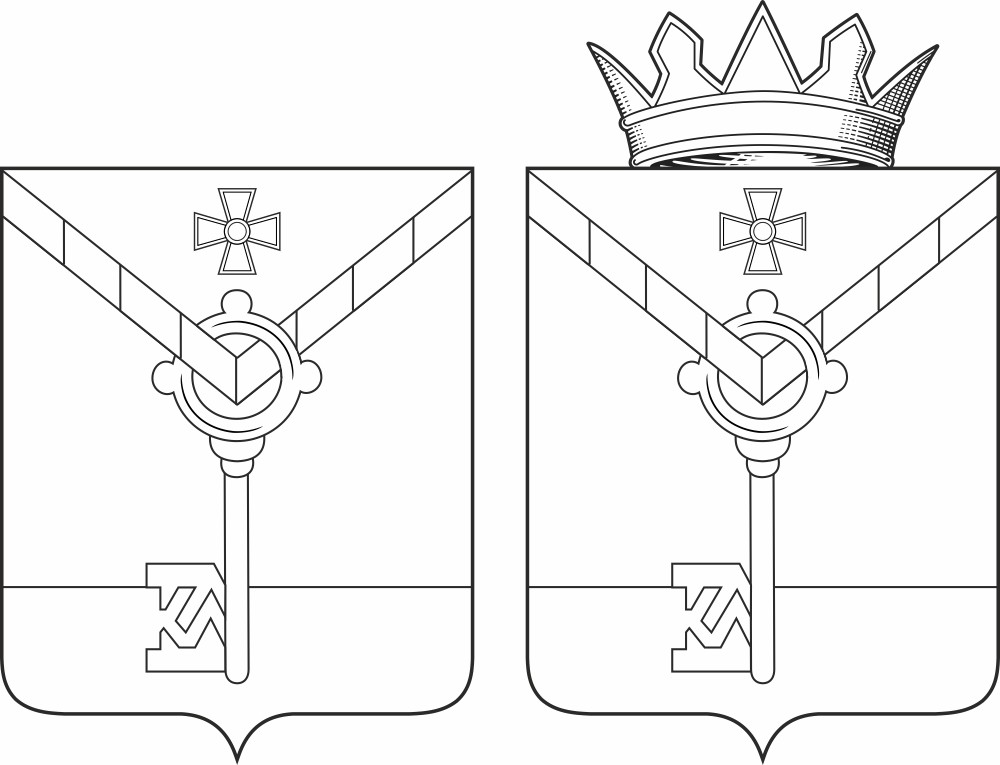 